
Администрация Шеломковского сельсовета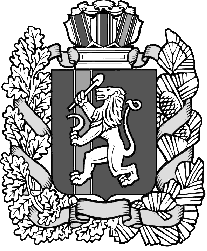  Дзержинского района Красноярского краяПОСТАНОВЛЕНИЕс. Шеломки19.11.2015	№64-пОб отмене  постановления администрации Шеломковского сельсовета Дзержинскогорайона Красноярского края от 21.11.2011 № 38-п «Об утвержденииадминистративного регламента                               проведения проверок юридических лици индивидуальных предпринимателейпри осуществлении муниципального                    контроля в сфере охраны окружающей средыи обеспечения экологической безопасности на территории  муниципального                  образования Шеломковского сельсовета»       В соответствии с  частью 1 статьи 26.1 Федерального закона«О защите прав юридических лиц и индивидуальных предпринимателей при осуществлении государственного контроля (надзора) и муниципального контроля»  от 26.12.2008 № 294-ФЗ (ред. От 13.07.2015), на основании протеста прокурора Дзержинского района от 31.03.2015 №7/3-3- 2015 на постановление администрации Шеломковского сельсовета от 18.11.2011 №38-п  «Об утверждении административного регламента проведения проверок юридических лиц и индивидуальных предпринимателей при осуществлении муниципального контроля в сфере охраны окружающей среды и обеспечения экологической безопасности на территории  муниципального образования Шеломковского сельсовета»,  в целях приведения в соответствие с действующим законодательством отдельных нормативных правовых актов, ПОСТАНОВЛЯЮ:     1. Постановление администрации Шеломковского сельсовета от 18.11.2011 №38-п  «Об утверждении административного регламента проведения проверок юридических лиц и индивидуальных предпринимателей при осуществлении муниципального контроля в сфере охраны окружающей среды и обеспечения экологической безопасности на территории  муниципального образования Шеломковского сельсовета» отменить, как не соответствующее действующему законодательству.     2. Контроль за исполнением настоящего постановления возложить на  специалиста 1-й категории по земельным вопросам администрации Шеломковского сельсовета.      3. Постановление  вступает в силу в день, следующий за днем его официального опубликования в периодическом печатном издании «Информационный вестник».Глава Шеломковского сельсовета                                       С.В. Шестопалов